INDICAÇÃO Nº 2717/2018Sugere ao Poder Executivo Municipal construção de calçada junto ao passeio público nas redondezas do campo de Futebol society localizada entre a Rua Benjamim Wiezel, Rua Artur Gonçalves da Silva e Rua Cariris, no bairro Santa Rita. Excelentíssimo Senhor Prefeito Municipal, Nos termos do Art. 108 do Regimento Interno desta Casa de Leis, dirijo-me a Vossa Excelência para sugerir que, por intermédio do Setor competente, que  seja realizada a construção de calçada junto ao passeio pública nas redondezas do campo de Futebol society, localizada, entre a Rua Benjamim Wiezel, Rua Artur Gonçalves da Silva e Rua Cariris, no bairro Santa Rita de Cássia, neste município.  Justificativa:Conforme reivindicação de moradores do bairro Jardim Santa Rita, solicito que seja construída calçada junto ao passeio público no local conforme já mencionado acima , pois no local existe um campo de Futebol society instalado, além de ser  bastante utilizada pelos pedestres, e como nas ruas citadas acima não foi construído calçada, o local esta servindo de descarte de entulhos, o que esta  trazendo transtornos ao moradores bem como para a população em geral, pois, o local costuma ser frequentado pela população geral do município.  Diante da situação pedimos urgência no atendimento dessa indicação.Plenário “Dr. Tancredo Neves”, em 13 de abril de 2.018.JESUS VENDEDOR-Vereador / Vice Presidente-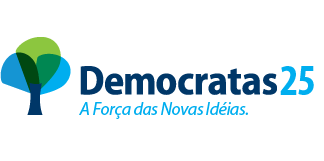 